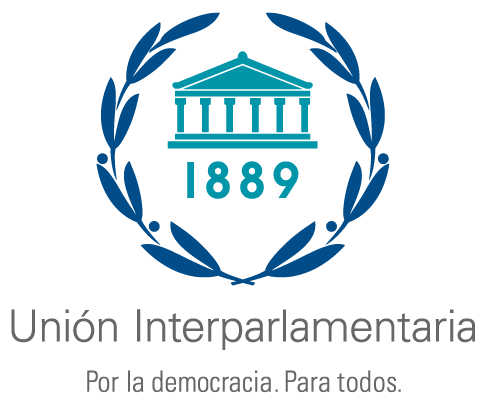 Acerca de este cuestionarioDespués de cada renovación o elecciones, la UIP recopila datos de hecho sobre la composición de la nueva asamblea legislativa. Estos datos se publican en la base de datos Parline sobre los parlamentos nacionales (https://data.ipu.org/).Este cuestionario consta de 21 preguntas. Hemos previsto que se tardará unas 8 horas en responder al cuestionario, en función de lo fácil o difícil que sea disponer de la información.Se ruega a los parlamentos que cumplimenten el cuestionario en el plazo de un mes desde la fecha de su recepción. Se prefiere que el cuestionario sea cumplimentado en línea. Alternativamente, los parlamentos pueden rellenar el cuestionario en Word y enviarlo a parline@ipu.org. Este cuestionario se envía al Corresponsal Parline de un parlamento que haya celebrado elecciones, con copia al Grupo de la UIP del parlamento correspondiente. Se solicita a los parlamentos que aún no hayan designado un Corresponsal Parline que lo hagan en cuanto sea posible. Es posible que, a los efectos del control de calidad, nos pongamos en contacto con usted para pedir aclaraciones o información adicional.Si tiene alguna pregunta, póngase en contacto con la Sra. Addie Erwin escribiendo a parline@ipu.org. NotasEn el caso de parlamentos bicamerales en los que se celebraron elecciones para ambas cámaras, o cuando ambas fueron renovadas, cumplimente el cuestionario de forma separada para cada cámara.Le rogamos que proporcione la información exacta correspondiente al momento en que la nueva asamblea legislativa es convocada por primera vez. Es lo que en algunos parlamentos se denomina “sesión inaugural”.En el apartado Notas también puede añadir cualquier otra información complementaria. Si dicha información complementaria hace referencia a una pregunta concreta, indique el número de la pregunta.Acerca de ParlineParline es una fuente única de información de referencia con datos actuales, precisos y exhaustivos sobre los parlamentos de todo el mundo. Proporciona a los parlamentos, académicos, estudiantes, organizaciones internacionales, medios de comunicación y muchos otros usuarios de la base de datos una perspectiva comparativa sobre la composición y los métodos de trabajo de los parlamentos. Es la fuente oficial de datos para los indicadores 5.5.1 y 16.7.1 a) de los ODS.Para obtener más información sobre Parline, contacto escribiendo a parline@ipu.org.Identificación del ParlamentoPaís: Cámara: Proporcione los datos de la persona a la que podamos contactar si fuera necesario obtener información más detallada o específica.Nombre: Título profesional:Correo electrónico:Teléfono:¿Es usted el Corresponsal Parline de su parlamento o cámara?  Sí           NoDatos sobre la asamblea legislativa anteriorIndique las fechas de inicio y finalización de la asamblea legislativa anterior:Utilice el formato de fecha DD/MM/AAAA.Fecha de inicio de la asamblea legislativa anterior: Fecha de finalización de la asamblea legislativa anterior:  Número total de leyes aprobadas durante la asamblea legislativa anterior: ¿Cuántas leyes de las aprobadas durante la asamblea legislativa anterior fueron iniciadas por el Parlamento, y cuántas por el Poder Ejecutivo?Número de leyes iniciadas por el Parlamento: Número de leyes iniciadas por el Poder Ejecutivo: La suma de los números indicados en las preguntas 3 a) y 3 b) debe ser, por regla general, idéntico al número indicado en la pregunta 2. Si estos números difieren, explique brevemente el motivo en el apartado Notas que se encuentra al final de este cuestionario.Parlamentarios de la nueva asamblea legislativaLe rogamos que proporcione la información exacta correspondiente al momento en que la nueva asamblea legislativa es convocada por primera vez. Es lo que en algunos parlamentos se denomina “sesión inaugural”.Edad promedio de todos los parlamentarios (en años): Calcule la edad promedio, con dos decimales (por ejemplo: 55,73 años), de todos los parlamentarios de la nueva asamblea legislativa.El parlamentario más joven Indique información detallada sobre el parlamentario o la parlamentaria más joven de la nueva asamblea legislativa.Nombre completo (nombre y apellidos): Sexo:	 Masculino 	 FemeninoFecha de nacimiento (DD.MM.AAAA): El parlamentario de más edad Indique información detallada sobre el parlamentario o la parlamentaria de más edad en la nueva asamblea legislativa.Nombre completo (nombre y apellidos): Sexo:	 Masculino 	 FemeninoFecha de nacimiento (DD.MM.AAAA): Número de parlamentarios, por edad y sexo:Desglose el número de parlamentarios según cada intervalo de edad, en la fecha en la que la nueva asamblea legislativa se convocó por primera vez. También puede adjuntar una lista de parlamentarios que incluya su sexo y edad o año de nacimiento. Se publicarán únicamente las cifras totales a fin de proteger la privacidad de los parlamentarios.Organización de la nueva asamblea legislativaNúmero de comités permanentes en la nueva asamblea legislativa: Los “comités permanentes” son aquellos establecidos para toda la duración del período de sesiones o de la asamblea legislativa. En ocasiones reciben otros nombres, por ejemplo, “comisiones permanentes”. No incluya los subcomités. Número de comités permanentes mixtos o conjuntos: Solo para los parlamentos bicamerales.Número de miembros del Parlamento que también son miembros del Gobierno:Cuente todos los parlamentarios que participan en el Gobierno a nivel nacional. Por ejemplo, Ministro/a, Viceministro/a, Secretario/a de Estado, Subsecretario/a, etc. No procede: No se puede ser miembro del Parlamento y del Gobierno al mismo tiempo¿Asumió el cargo un nuevo Secretario General o una nueva Secretaria General tras las elecciones o la renovación del Parlamento?	 Sí	 NoEn caso afirmativo, proporcione la siguiente información sobre el nuevo Secretario General o la nueva Secretaria General:Nombre completo (nombre y apellidos): Sexo:	 Masculino 	 FemeninoFecha del nombramiento o la elección (DD.MM.AAAA): Cargo anterior del nuevo Secretario General o la nueva Secretaria General: 	Miembro del personal parlamentario	Parlamentario/a	Otro (describa brevemente):En la renovación o las elecciones más recientes, ¿se ha realizado algún cambio en las provisiones jurídicas de cara a garantizar la representación de determinados grupos en el Parlamento?Por “determinados grupos” se entiende mujeres, jóvenes, minorías, personas con discapacidad, etc.Las provisiones pueden figurar, por ejemplo, en la Constitución o en la ley electoral o de partidos políticos.	 Sí	 NoEn caso afirmativo, proporcione información detallada:En la renovación o las elecciones más recientes, ¿se ha realizado algún cambio en la edad de votación o la edad con capacidad electoral?	 Sí	 NoEn caso afirmativo, proporcione información detallada:Órganos especializados de la nueva asamblea legislativaPresidencias de los comités parlamentariosProporcione los datos de las personas que ocupan la presidencia en los comités parlamentarios que se indican a continuación. Estos datos se recopilan para fundamentar el indicador 16.7.1 a) de los ODS. Marque "N.P.” (“No procede”) si uno o más de los comités que se indican a continuación no existe.Proporcione la información correspondiente a la persona que ocupe la presidencia del comité cuyo mandato principal sea el del ámbito mencionado. Si la presidencia de un determinado comité es conjunta, proporcione la información correspondiente a ambos/as presidentes/as en el apartado Notas.Si un comité tiene dos o más carteras (por ejemplo, Defensa y Asuntos Exteriores), proporcione la información, incluido el nombre del comité, en el apartado Notas.Para los parlamentos bicamerales: especifique si alguno de los comités mencionados es un comité conjunto de ambas cámaras.Notas: Órganos especializados en derechos humanosSi existe un órgano especializado en derechos humanos, responda a las siguientes preguntas. En caso negativo, diríjase a la pregunta 20.Nombre del órgano especializado:Número de miembros:Afiliación política de los miembros:Información de contacto del órgano especializado en derechos humanos:Teléfono: 	Correo electrónico: 	Sitio web del comité u órgano: 	Además: SI la nueva asamblea legislativa ha establecido un nuevo comité de derechos humanos, O si el mandato de un comité de derechos humanos ya existente ha sido modificado de forma significativa,O si este comité de derechos humanos aún no ha sido incluido en Parline, LE rogamos que cumplimente también este otro cuestionario. Si tiene alguna duda o pregunta, escriba a parline@ipu.org.  Órganos especializados en igualdad de género Si existe un órgano especializado en igualdad de género, responda a las siguientes preguntas. En caso negativo, diríjase a la pregunta 21.Nombre del órgano especializado:Número de miembros:Afiliación política de los miembros:Información de contacto del órgano especializado en igualdad de género:Teléfono: 	Correo electrónico: 	Sitio web del comité u órgano: 	Además: SI la nueva asamblea legislativa ha establecido un nuevo comité para las cuestiones relacionadas con la igualdad de género, O si el mandato de un comité de igualdad de género ya existente ha sido modificado de forma significativa,O si este comité de igualdad de género aún no ha sido incluido en Parline, LE rogamos que cumplimente también este otro cuestionario. Si tiene alguna duda o pregunta, escriba a parline@ipu.org.  ¿Cuenta la nueva asamblea legislativa con una coalición o red parlamentaria de mujeres en funcionamiento para las parlamentarias?	 Sí	 NoEn caso afirmativo, proporcione la siguiente información:Nombre de la coalición de mujeres:Fecha en que se creó la coalición (MM.AAAA):Información de contacto de la coalición:Teléfono: 	Correo electrónico: 	Sitio web:Además: SI la nueva asamblea legislativa ha establecido una nueva coalición parlamentaria de mujeres, O el mandato de una coalición de mujeres ya existente ha sido modificado de forma significativa,O si esta coalición de mujeres aún no ha sido incluida en Parline, LE rogamos que cumplimente también este otro cuestionario. Véanse las directrices de la UIP para las coaliciones de mujeres, 2013 (Guidelines for Women’s Caucuses, 2013, en inglés, francés o turco) para obtener más información.NotasLe rogamos que proporcione toda la información adicional que considere necesaria para una mejor comprensión de las respuestas anteriores. Indique el número de pregunta concreto al proporcionar dicha información adicional.Cuestionario para los parlamentosCuestionario posterior a las elecciones para la base de datos Parline Cámara baja o parlamento unicameral Cámara altaFecha de la primera sesión (convocada) de la nueva asamblea legislativaUtilice el formato de fecha DD/MM/AAAA.Número de mujeres parlamentarias en la nueva asamblea legislativaNúmero de parlamentarios “primerizos” en la nueva asamblea legislativaLos parlamentarios “primerizos” son aquellos que nunca antes han sido miembros de ninguna cámara en ningún parlamento nacional.Proporcione la lista de parlamentarios de la nueva asamblea legislativa. Si la lista de parlamentarios se puede encontrar en línea, indique la URL. Proporcione la lista de parlamentarios de la nueva asamblea legislativa. Si la lista de parlamentarios se puede encontrar en línea, indique la URL. 18-2021-3031-4041-4546-5051-6061-7071-8081-90Más de 90Total, por sexoMasculinoFemeninoTotal, por intervalo de edadComitéNombre de la persona que ocupa la presidencia del comité(nombre y apellidos)Fecha de nacimiento(DD/MM/AAAA)SexoAfiliación política¿Es mixto o conjunto? (solo para los parlamentos bicamerales)No procede (el comité no existe)Relaciones Exteriores Masculino  Femenino Mayoría Oposición Independiente N.P.Defensa Masculino  Femenino Mayoría Oposición Independiente N.P.Finanzas Masculino  Femenino Mayoría Oposición Independiente N.P.Derechos humanos Masculino  Femenino Mayoría Oposición Independiente N.P.Igualdad entre los géneros Masculino  Femenino Mayoría Oposición Independiente N.P.MiembrosDe 45 años de edad o menosTotalHombresMujeresNúmero total de miembrosPartidos de la mayoríaPartidos de la oposiciónIndependientesMiembrosDe 45 años de edad o menosTotalHombresMujeresNúmero total de miembrosPartidos de la mayoríaPartidos de la oposiciónIndependientes